VPRAŠANJA ZA OCENJEVANJE SNOVI 7. RAZRED DRUGO OCENJEVALNO OBDOBJEOpiši značilnosti minojske civilizacije.Začetek Stare Grčije je povezan z minojsko (kretsko) civilizacijo. Obstajala je od konca 3. tisočletja do okoli leta 1500 pr.Kr.na otoku Kreti. Minojska civilizacija je bila kulturno in gospodarsko središče sredozemskega sveta. Gradili so velike, bogato okrašene in poslikane palače. Največja je bila na Knososu. Minojci so bili politeisti. Uporabljali so zlogovno pisavo, ki je znanstveniki še niso uspeli razvozlati. Minojci so bili spretni mornarji in trgovci, ki so po Sredozemlju vzpostaviti široko trgovsko mrežo, prodajali svojo pridelke in obrtne izdelke ter kupovali in preprodajali surovine (kovine).Z gospodarskimi stiki so se iz Krete v Grčijo širili minojska kultura, umetnost in verski običaji.Propad: zgodovinarji domnevajo, da so propad minojske civilizacije povzročili ognjeniški izbruh na otoku Santoriju ter potresi in valovi (cunamiji), ki so mu sledeli.Opiši značilnosti mikenske civilizacije.Na začetku 2. tisočletja pr. Kr. so se na ozemlje današnje Grčije priselila nova ljudstva, ki so na Peloponezu zgradila več utrjenih naselij. Njihovo civilizacijo imenujemo mikenska.Obstajala je od začetka 2. tisočletja do okoli leta 1200 pr. Kr. Najprej je obstajala na Peloponezu in nato se nje razširila na območje širše Grčije.Mikenci so bili vojaško ljudstvo, ki je imelo močno in dobro opremljeno vojsko. Z vojnami so osvojili veliko ozemlja na Peloponezu. Sredi 2. tisočletja so zagospodarili nad Minojci. Od njih so prevzeli znanje o pomorstvu, kulturo in umetnost. Prevzeli so tudi njihove trgovske stike po Sredozemlju. Uporabljali so zlogovno pisavo.Središče mikenske civilizacije je bilo mesto Mikene. Zaradi varnosti so Mikenci svoja mesta utrdili in obdali z močnim in visokim obzidjem.Mikenska središča so se razvila v mestne države. Vodili so jih kralji, ki so s pomočjo uradnikov in vojske nadzorovali vso družbo.Civilizacija je propadla okoli 1150 pr. Kr. zaradi dorskih selitev in njena mesta so bila uničena.Zakaj se je začela trojanska vojna?Začela se je okoli leta 1200 pr. Kr. Troja je bila bogato trgovsko mesto na zahodni obali Male Azije. Trojanska vojna z Grki se je odvijala okoli leta 1200 pr. kr.Trojanska vojna z Grki se je odvijala okoli leta 1200 pr. Kr. in je trajala deset let. Po legendi je bil povod za vojno ugrabitev lepe Helene, žene Mikenskega kralja Menelaja. Ugrabil naj bo jo trojanski princ Paris, zato so  Grki napovedali vojno Trojancem.Zgodovinarji  domnevajo, da je bil resnični vzrok za vojno grška želja nadzoru nad trgovino v Egejskem morju. V vojni so zmagali Grki, ki so Trojance premagali z zvijačo. Trojancem so podarili lesenega konja in odprli mestna vrata Troje, kar je grški vojski omogočilo vstop v mesto in zmago nad Trojanci.Propad: po zmagi so Grki mesto Troja uničili.Zakaj čas po propadu mikenske civilizacije imenujemo temna doba?Okoli leta 1200 pr. Kr. so se na današnje grško ozemlje naselila nova ljudstva: Dorci, Ahajci (Eolci) in Jonci, ki jih s kupnim imenom imenujemo Grki. Njihova naselitev je povzročila propad mikenske civilizacije in spremenila kulturno podobo grškega ozemlja. Zaradi nazadovanja v razvoju in pomanjkanja pisnih virov so zgodovinarji obdobje poimenovali temna doba. Kaj je bilo značilno za grške mestne države?Okoli leta 800 pr. Kr. so se na grškem ozemlju razvile mestne državice ali polisi. Bili so središče političnega, upravnega, pravosodnega in verskega življenja.Značilnosti polisov:-bili so neodvisni in samostojni, vsak polis je imel svojega voditelja,-sestavljala sta jih mesto in bližnja podeželska okolica,-bili so majhni (5.000-10.000 prebivalcev),-središče polisa je bil glavni mestni trg ali agora.Sočasno z razvojem polisa se je grška družba razslojila in delila na več skupin:-bogato plemstvo ali aristokracija,-revnejši in svobodni demos, v večini kmetje, obrtniki in trgovci,-posebno skupino so predstavljali še sužnji.Grški polisi se nikoli niso povezovali v skupno državo. Med seboj so bili velikokrat v vojni, občasno so se povezovali. Čeprav so bili Grki politično razdeljeni, so se kulturno izoblikovali kot enotna grška skupnost.Grke so povezovali:-skupna grška kultura (jezik, pisava olimpijske igre, umetnost in znanost),-skupni sovražnik (Perzijci).Kaj je povzročilo grško kolonizacijo?Grška kolonizacija pomeni preseljevanje Grkov iz matične Grčije na tuja ozemlja, kjer so Grki ustanavljali kolonije. Kolonije so bile neodvisne mestne države, ki so bile kulturno in gospodarsko povezane s polisom, ki jih je ustanovil. Z njim so trgovale, ob napadu sovražnika pa jim je matični polis zagotavljal vojaško pomoč.Grki so kolonije ustanavljali na obalah Sredozemskega in  Črnega morja. Pojem Velika Grčija pomeni območje grških kolonij na južnem Apeninskem polotoku in na Siciliji.Vzroki za grško kolonizacijo:-naraščanje prebivalstva,-primanjkovanje obdelovalne zemlje,-spori med prebivalci.Opiši posledice grške kolonizacije.-s kolonijami so Grki pridobili obdelovalno zemljo in možnost trgovanja, razcvetela se je pomorska trgovinska izmenjava. Grki so uvažali surovine in svoje pridelke,-kolonije so Grkom omogočile kulturne stike z drugimi ljudstvi,-Grki so se zapletli v spore s Kartažani in Etruščani.Opiši značilnosti spartanske mestne države in njene družbe.Sparta je imela močno kopensko vojsko.Geografska lega: Sparta je bila polotoku Peloponezu. Spartanci so zavzeli Mesenijo in njene prebivalce zasužnjili.Družbena ureditev: spartanska družba je bila razdeljena na več skupin:-plemiči ali startiati: potomci prvotnih prebivalcev in lastniki zemlje. Imeli so vso oblast in vse politične pravice. Sestavljali so spartansko vojsko.-svobodni državljani ali perioiki: kmetje, trgovci ali obrtniki. Bili so svobodni, a brez političnih pravic, plačevati so morali davke. Po potrebi so služili v spartanski vojski.-sužnji ali heloti: potomci prvotnih predgrških prebivalcev in v lasti države. Niso imeli nobenih pravic. Delali so na poljih, služili v hišah ali v vojski. Lahko so imeli družino in majhno posest, vendar so plačevali visok davek.Spartansko državo je vodila skupina plemičev. Vojski sta poveljevala dva kralja. Vse življenje je bilo podrejeno vojskovanju in vojaškim obveznostim.Opiši atensko družbo.Geografska lega: polotok Atika, s časoma so razširili oblast nad celim polotokom.Družbena ureditev: atenska družba je bila razdeljena na več skupin:-demos: volilno pravico ion možnost sodelovanja v državnih zadevah so imeli vsi (moški) atenski državljani, ne glede na premoženje in poreklo.-ženske, otroci, tujci-priseljenci in sužnji niso imeli volilne pravice in niso sodelovali v državnih zadevah.-sužnji: niso imeli nobenih pravic. Delali so na poljih, služili v hišah ali v vojski.V 7. st je Drakon je dal zapisati zakone. Zakoni so bili strogi, saj je bila za skoraj vse kršitve zapisana smrtna kazen.Katere so bile značilnosti atenske demokracije.Temelje atenske demokracije so uveljavile reforme Solona, s katerimi so vsi atenski državljani v ljudski skupščini volili svoje državljane. Atenski državljan je bil svoboden moški, rojen atenskemu očetu in starejši od 20 let, ki je imel neko lastnino in je plačeval davke.Klejsten je z reformami uvedel demokracijo:-zakone je sprejemala ljudska skupščina, njeni člani so bili državljani,-uvedel je črepinsko sodbo (ostrakizem). To je bilo glasovanje o izgonu politika, ki se je prebivalcem zdel nevaren za demokracijo.Pojasni vlogo Perikleja v atenski zgodovini.Reforme Perikleja:-državni uradnike (razen vojaškega poveljnika) so s posebno napravo žrebali med državljani. Za svoje delo so dobili plačilo,-v ljudski skupščini so državljani razpravljali in odločali o vseh državnih zadevah (politiki, zakoni, vojaških zadevah),-v sodnih procesih je imel vsak udeleženec na sodišču pravico do zagovora, procese so vodili plačani sodniki.Periklej je Atene vojaško okrepil. Z živahno pomorsko trgovino so bile kulturno in gospodarsko središče.Kaj je povezovalo Grke?-skupna grška vera: vera  v več bogov.-olimpijske igre: v času olimpijskih iger so se prekinili vse vojne.-arhitektura, kiparstvo, lončarska umetnost,-dramatika.Naštej  in pojasni dosežke grške znanosti.Filozofija: -grški filozofi so iskali resnico o svetu in razpravljali o tem, kako bi naj bila organizirana demokratična družba,-Poudarjali so pomen zdravega razumskega sklepanja in upoštevanje argumentov, -Sokrat je utemeljitelj zahodne filozofije,-Platon je postavil temelje današnje filozofije,-Aristotel je  s poučevanjem sveta postavil temelje biologije, pravu, fiziki in politiki.Zgodovina:-Grki so raziskovali svojo preteklost z uporabo virov,-Herodot je bil prvi zgodovinar, zapisal je zgodovino grško-perzijskih vojn,-Tukidid je opisal peloponeške vojne.Medicina:-zapisovali so bolezni in načine zdravljenja. Poskušali so najti vzrok za bolezen,-ustanovili so šolo, v kateri so se šolali zdravniki,-Hipokrat je zagovarjal opazovanje bolnika in varovanje njegovega življenja. Uvedel je prisego.Astronomija:-Aristarh je ugotovil, da je Sonce vsaj 300x večje od Zemlje in da se Zemlja in drugi planeti vrtijo okrog Sonca.Matematika in tehnika:-Evklidi je v svoji knjigi Elementi objavil 465 geometrijskih dokazov,-Pitagora Izrek o razmerju med stranicami pravokotnega trikotnika.Opiši potek grško-perzijskih vojn.Perzijci so ustvarili mogočen imperij, ki je segal do obal Egejskega morja. Zasedli so tudi Jonijo in dele današnje Bolgarije ob Črnem morju. Jonski Grki so se uprli, pridružili so se jim Atenci. Perzijci so upor zadušili in se odločili maščevati Atenam. Začele so se grško-perzijske vojne.-Spopad na Maratonskem polju: potekal je približno 40 km od Aten. Zmagali so Grki.-spopad pri Termopilah: ko je bila grška vojska izdana, je spartanska vojska nadaljevala z bojem do zadnjega moža, da je omogočila umik ostali grški vojski. Perzijci so požgali Atene. Zmaga Perzijcev.-spopad pri Salamini: v tej pomorski bitki so grške ladje potopile več kot tretjino perzijske mornarice in zadale hud udarec Perzijcem. Zmaga Grkov.-spopad pri Platajah: zadnji spopad, ki je pomenil dokončni poraz Perzijcev. Zmaga Grkov.Vzroki za grško zmago so bili:-Grki so se bojevali za svobodo in svojo domovino,-bili so dobro oboroženi in fizično pripravljeni,-imeli so dobre vojaške poveljnike in vojaški načrt,-poznali so domači teren,-povezanost polisov.Predstavi grško vojsko.Filip II. začne širiti svojo vojsko – falango.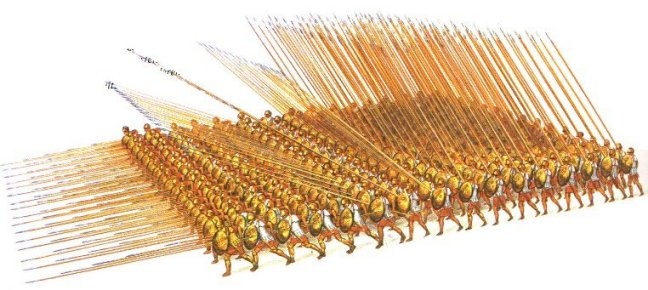 Aleksander Veliki-zavlada po smrti očeta Filipa II.,-sposoben in izobražen ter pogumen vojak,-odpravil na pohod proti Perziji,-osvojil Egipt, Mezopotamijo, Perzijo- ob reki Ind je makedonska vojska premagala indijsko-upor vojakov ter povratek domov,-umre v Babilonu.Opiši značilnosti helenizma.-Aleksandrova osvajanja so razširila grško kulturo vse do Azije,-grščina je postala univerzalen jezik,-Aleksander je ustanovil številna nova mesta – Aleksandrija. Postala so središča grške kulture in trgovine. Gradili so po  jih po vzoru grških mest, imela so gledališča, agore, stadione, templje, knjižnice, gimnazije.- Aleksander je spodbujal mešanje grške kulture z drugimi kulturami (egiptovsko, perzijsko, indijsko).Naštej ljudstva, ki so poseljevala Apeninski polotok pred nastankom rimske države.Veneti, Etruščani, Italiki, Grki, Kartažani.Kako je nastalo mesto Rim?Mesto Rim je bilo ustanovljeno okoli leta 753 pr. Kr. na griču Palatin on reki Tiberi.Trojanski junak Enej  je zbežal iz  goreče Troje. Prišel je v Lacij in si tu ustvaril posestvo. Njegov sin kje sezidal mesto in ustanovil kraljevski rod. Iz tega rodu sta bila dvojčka Romul in Rem. Njun stric je želel zasesti prestol, zato ju je ukazala vreči v reki Tibero. Košarico je naplavilo na obrežje pod sedmimi griči. Tu ju je našla volkulja in ju hranila s svojim mlekom. Pozneje so ju vzgajali pastirji. Ko sta odrasla, sta maščevala krivico, ki jima jo je naredil stric. Na sedmih gričih sta ustanovila mesto. Sprla sta se zaradi imena mesta in Romul je ubil Rema ter zavladal sam.Predstavi patricije in plebejce.Patriciji:-bili so pripadniki bogatih rimskih plemiških družin,-bili so lastniki velikih posesti-latifundij, ki so jih obdelovali sužnji,-bili so edini, ki so jih lahko izvolili za najvišje državne uradnike.Plebejci:-predstavljali so večino prebivalstva: trgovci, kmetje, obrtniki, trgovci….-mnogi so bili revni, a kot rimski državljani so imeli volilno pravico,-nekateri trgovci so obogateli in s tem postali pomembnejši.Razloži, kako je bila organizirana rimska republika.V rimski republiki se je oblast delila na:-izvršilno, ki jo je predstavljala vlada z voljenimi uradniki- magistrati,-zakonodajno, ki sta jo predstavljala ljudska skupščina in senat,-sodno, ki so jo predstavljali sodniki na sodiščih.Predstavi rimsko vojsko.V času republike so morali vsi rimski državljani med 17 in 60 letom, ki so bili lastniki zemlje, služiti vojsko.Vojska je postala hitra, izurjena, najbolje organizirana in tehnično opremljena. K uspehu sta pripomogla tudi stroga disciplina in dobra preskrba.Značilnosti:-bila je organizirana v enoto peščev, imenovane legije, ki so štele okoli 5.000 vojakov in sta jih dopolnjevala konjenica in pomožna vojska,-vojaki so se imenovali legionarji (oprema: čelada, kopje, meč, ščit, oklep, tunika, usnjeni sandali),-legije so se delile na manjše enote (centurije, stotnije)-rimska vojska je v napadih uporabljala oblegovalni oven, katapult, samostrel…Predstavi romanizacijo.Rimski vojaki, uradniki in trgovci, ki so se preselili v province, so širili rimski način življenja. V času cesarstva, ko so služili v vojski plačani vojaki, so le ti za plačilo po koncu vojaške službe dobili posest v provincah in predstavljali jedro rimskih naseljencev v njih.Cesarji so v provincah ustanavljali mesta po vzoru mesta Rim z osrednjim trgom, templji in drugimi stavbami ter podobnim načinom uprave. S sčasoma so prebivalci provinc prevzeli vero Rimljanov, njihov jezik in navade ter način razmišljanja, kar imenujemo romanizacija.Julij Cezar-sposoben vojaški poveljnik,-njegova priljubljenost in naraščajoča moč ni bilo všeč senatorjem. Zato so mu ukazali naj razpusti vojsko. Cezar je ukaz zavrnil. V spopadu poraz vojsko in zmagovalno vkoraka v Rim. - dosmrtni konzul,-diktator,-postal edini voditelj države, -prevzel je naslov vrhovnega svečenika.- postal vrhovni poveljnik vojske.Reforme:-senat je razširil s svojimi podporniki in predstavniki osvobojenih ozemelj,-revnim volivcem delim žito,-na osvobojenih ozemljih je odsluženim vojakom delil zemljo,-vojakom je zvišal plačo,-uvedle je nov koledar- julijanski koledar.Razloži Pax romana.Z cesarjem Avgustom se je začelo 200 letno obdobje miru v rimski državi, ki ga imenujemo pax romana ali rimski mir. Zagotavljala sta ga vojaško uničenje nasprotnikov in gospodarska podreditev tujih ozemelj. Stabilnost v državi je ugodno vplivala na gospodarski razvoj in vsesplošen napredek rimske države ter s tem vsega sredozemskega prostora.Rimski ostanki na naših tleh.Prodor rimske vojske na današnje ozemlje Slovenije, je imelo za Rimljane dva pomena:-gospodarski: izkoriščanje različnih surovin (železa),-vojaški: namenjeno varovanju meja Italije in je omogočilo prodor vojske na Balkan in proti vzhodu.Na svojih pohodih je rimska vojska postavljala vojaška taborišča. Za vojaki so prišli priseljenci (uradniki, veterani). Taborišča so preuredili v mestna naselja – kolonije. Širili so rimski način življenja in spodbujali romanizacijo.V 3. st. so Rimljani zgradili obsežen sistem utrdb, obzidij in opazovalnih stolpov- kraški zaporni zid.Mesta: Ad Pirum, Emona, Celeja, Petoviona, Neviodunum…..Trgovina: -z izgradnjo cest so povezali današnje slovensko ozemlje z drugimi deli rimske države (vse poti vodijo v Rim) in pospešili trgovino,-na slovenskem ozemlju so pridelovali olje in vino,- iz Italije in province so izvažali: oljčno olje, žito, vino, začimbe, nakit, dišave,-izvažali so odlično železo, kože, živino, med, les, usnje, sužnje.Kmetijstvo: -izboljšali so kmečko orodje in uvedli dvoletno kolobarjenje,-s krčenjem gozdov in izsuševanjem močvirij so pridobili nove obdelovalne površine,-pridelovali so žito, pospeševali vinogradništvo, sadjarstvo, oljarstvo.Obrt:-pod vplivom Rimljanov so se razvile nove obrti: lončarstvo, opekarstvo, kamnoseštvo, steklarstvo, kovaštvo….- na Koroškem in Gorenjskem so kopali železovo rudo.Kulturni spomeniki:-številni kraji so ohranili rimska imena ali njihove izpeljanke (Celje, Ptuj),-ohranjeni so številni ostanki naselij, grobišč in posameznih zgradb.- v okolici Ptuja so se ohranili mitreji (svetišča s kipi, posvečena bogu Mitri, perzijskemu božanstvo svetlobe).KrščanstvoO Jezusu so ohranjeni zapisi o njegovem življenju, da je potoval po Judeji in ljudem pridigal o novem verskem nauku.Jezusov nauk je izšel iz judovske vere (vera v enega boga, 10 božjih zapovedi).Kristus pomeni božji odposlanec.Verniki, ki smi sledili in živeli po njegovem nauku, so se imenovali kristjani.Nauk:-Jezusov nauk je nagovarjal vse ljudi, ne glede na njihov spol, premoženje ali položaj v družbi,-zavračal je bogastvo in obsedenost z zunanjim izgledom ter namesto tega zagovarjal preprostost, miroljubnost, delitev lastnine ter skrb za reveže,-poudarjal je človekov ljubezen do bližnjega, spoštovanje vseh ljudi in življenje v sožitju,-učil je, da bo Bog pokončal zlo na svetu; ljudem je dajal upanje,-obljubljal je življenje po smrti za vse tiste, ki so pri Bogu iskali odpuščanje za svoje grehe.Judovski duhovniki so njegove nauke razglasili za bogokletne. Zahtevali so smrtno obsodbo zanj. Rimski upravnik Poncij Pilat ga je spoznal za nedolžnega, vendar so ga na zahtevo judovskih duhovnikov in ljudstva obsodili na smrt s križanjem.Jezusov nauk se je razvil v novo vero – krščanstvo.Po smrti Jezusa so njegovi učenci- apostoli, širili njegov nauk v evangelijih.Opiši vzroke za krizo v rimskem imperiju.Vojaške težave:-vdori barbarskih plemen (Germanov) na evropskih mejah ter vojna s Perzijo na vzhodu,-pomanjkanje denarja za plačilo vojakov in utrjevanje meja,-upad discipline in predanost vojakov, na kar so vplivale državljanske vojne in vključevanje tujih (germanskih vojakov).Politične težave:-boji za oblast in vpletanje vojske v politiko,-težave pri vodenju velike države ter naraščanje moči lokalnih voditeljev, kar je dodatno oslabilo moč rimskih cesarjev,-razdelitev imperija na dva dela in selitev v središča v bogatejši in bolje utrjen Konstantinopel.Gospodarske težave: -propadanje trgovine  in obrti,-pomanjkanje denarja za plačevanje državnih projektov (gradnje), uradnikov in vojakov,-dvig davkov, ki je sledil, je najbolj prizadel revne prebivalce,-beg kmetov s posesti,-padanje vrednosti denarja in naraščanje cen.Družbene težave:-upad števila prebivalstva zaradi bolezni (kuga, malarija),-poglabljanje razlik med revnimi in bogatimi,-uveljavljanje novih ver (mitraizem, krščanstvo) so spremenile rimsko kulturo.Pojasni razdelitev imperija.Cesar Dioklecijan je neobvladljivo rimsko cesarstvo razdelil na dva dela:-Vzhodnorimsko cesarstvo: grško govoreči del s središčem v Bizancu,-Zahodnorimsko cesarstvo: latinsko govoreči del s središčem v Rimu.Meja med obema deloma je potekala na črti Beograd-Boka Kotorska, Velika Sirta.Primerjaj rimske in grške bogove.Predstavi Germane in Slovane.Germani:-pradomovina: severna in srednja Evropa,-germanska plemena so vodili plemenski poglavarji (kralji). Ob kralju so bili zbrani plemiči. Vrlini, ki so ju Germani najbolj cenili, sta bili zvestoba kralju in pogum,-živeli so preprosto. Bili so poljedelci in živinorejci. Medsebojni spopadi so bili pomemben vir za pridobitev dobrin,-bili so spretni kovači in oblikovalci orožja, nakita, drugega okrasja,-častili so mnoge naravne pojave in številna božanstva (Odin, Thor, Freya…),-proti Germanom so se je rimska vojska bojevala v več vojnah, a je bila neuspešna.Slovani:-pradomovina: vzhodna Evropa med Karpati in današnjo Ukrajino,-obstajalo je več plemenskih skupnosti, ki so povezovale različna stepska in nomadska plemena,-bili so poljedelci in živinorejci. Živeli so v preprostih kočah-polzemljankah, ki so bile deloma vkopane v zemljo,-častili so naravo ter številna božanstva (Lada, Svarog…).Pojasni preseljevanje ljudstev.Od 1.st. pr. Kr. se je Rimski imperij vse pogosteje soočal z vpadi različnih plemen, ki so živela ob njegovih mejah.V 4. in 5.st. so germanska in druga vzhodna plemena začela prodirati in se naseljevati na ozemlje Zahodnorimskega imperija. Germanskim so sledila slovanska plemena. Vzrokov z njihovo preseljevanje je več:-zaradi pomanjkanja hrane so iskali rodovitno zemljo,-umikali so se pred prodiranjem Hunov,-pretegnila sta jih bogastvo Rimskega cesarstva in milejše podnebje,-podnebne spremembe.Posledice preseljevanja ljudstev.Politične spremembe: propad zahodnorimskega imperija, in nastanek manjših germanskih držav.Gospodarske spremembe: obrt on trgovina sta se ohranili le v Sredozemlju. Mesta so večinoma propadla.Kulturne spremembe: pismenost je upadla, uveljavili so se germanski in slovanski jeziki.Verske spremembe: Germani in Slovani so  s seboj prenesli vero v več bogov.  Krščanske škofije po zahodni in srednji Evropi propadle. Krščanska vera se je ohranila le v današnji Italiji, Španiji, Franciji in Bizantinskem cesarstvu.Naštej dosežke Karla Velikega. Frankovsko državo so vodili vladarji iz družine Karolingov. Najpomembnejši vladar je bil Karel Veliki. Do začetka 9.st. je zelo povečal obseg države in postal najpomembnejši kralj v zahodni Evropi. Prvič po propadu Zahodnorimskega cesarstva je bila zahodna Evropa ponovno združena.Reforme:-v državi je poenotil mere za težo in denar,-na osvobojenih ozemljih je Karel Veliki spodbujal pokristjanjevanje,-država Karla Velikega je postala največja država v zahodni Evropi. Razdelil jo je na upravne enote- grofije. Vodili so jih njihovi zastopniki, katero delo je nadzoroval. Sam je odločal v sporih in bil sodnik.Predstavi Karantanijo.V 7.st. je na ozemlju Vzhodnih Alp nastala prva staroselskoslovanska tvorba. Poznana pod imenom Karantanija:-njeno jedro je bilo v osrednji Koroški in dolinah ob zgornjem toku Drave in Mure,-središče je bilo na Krnskem gradu ma Gosposvetskem gradu,-kot samostojna kneževina je obstajala od sredine 7.st. do sredine 8.st.Prebivalstvo Karantanije se je delilo na več družbenih skupin:-Knez in plemiči: knez je bil vrhovni poveljnik in sodnik. Oblast kneza je bila dedna. Plemiči so vili vodilni sloj, po izvoru vojaški poveljniki.-Kosesi: oboroženi spremljevalci kneza, za katerega so se bojevali. Knez jim je podelil manjše kmetije. Njihova naselja so bila strnjena.-Svobodni kmetje: najštevilčnejša skupina, ki so živeli v vaseh. Njihov predstavnik je bil župan. Knezu so letno v obliki pridelka plačevali določen davek.-sužnji: so bili najnižji družbeni sloj. Po poreklu so bili vojni ujetniki ali staroselci.Položaj kneza je bil deden, vendar so ga potrjevali z določenim obredom- ustoličevanje. Z njim so zbrani svobodni kmetje in kosesi potrdili (ustoličili) kneza, šele, ko je obljubil, da bo spoštoval njihovo voljo in pravice.V ½ 8.st. so Karantanijo ogrožali Avari (Obri). Karantanski knez se je obrnil po pomoč k Bavarcem. Skupna vojska je premagala Avare, Karantanci pa so morali v zameno za vojaško pomoč priznati nadoblast Bavarcev in Frankov, ki so jim bili podrejeni. Notranje zadeve so Karantanci še vedno urejali samostojno.Z bavarsko in frankovsko oblastjo se je začelo pokristjanjevanje Karantancev.Razloži fevdalizem.Do 10.st. se je uveljavila nova družbena ureditev – fevdalizem ali fevdalna družbena ureditev. V fevdalizmu je bil družbeni položaj deden.Družbena ureditev:-kralj: je vodil državo in odločal o državnih zadevah, pri tem se je opiral na plemstvo. Bil je lastnik vse zemlje. Ko je neka država razširila svoje ozemlje, je ozemlje postalo kraljeva last. V zameno za vojaško ali drugo službo (uradniško, cerkveno) ter zvestobo je svojim pomočnikom (plemičem) v upravljanje podelil posest- zemljiško gospostvo (fevd).-plemiči/vazali: bili so kraljevi pomočniki (uradniki, vojaki). Kralj je najpomembnejšim plemičem ali višjim vazalom (višje plemstvo) podelil zemljiško gospostvo. Višje plemstvo je posest najprej podeljevalo svojim vazalom, nižjemu plemstvu. Nadškofje ali škofje so od kralja dobili fevd v zameno za cerkveno službo. Ker so plemiči upravljali zemljiško gospostvo, jih imenujemo zemljiški gospodje ali fevdalci. Nižji kot so bili  vazali v družbeni piramidi, manjši je bil  njihov fevd.-kmetje/podložniki: z uveljavitvijo fevdalizma od 10.st. dalje so kmetje množično izgubljali svojo svobodo. Fevdalec jim je na zemljiškem gospostvu ponudil zaščito, zemljo in bivališče, v zameno pa so se odrekli svoji osebni svobodi in mu služili. Ker so mu bili podrejeni (podložni) svojemu gospodu (fevdalcu), jih imenujemo podložniki ali tlačani.Zemljiško gospostvo je bilo samozadostno:-podložniki in  fevdalec so skoraj vse dobrine, ki so jih potrebovali za življenje (hrano, obleko, obuvala) pridobili in izdelali na gospostvu,-zunaj gospostva so kupili le malo dobrin (železne predmete, sol, začimbe, dišave, steklo,  drage kamne, dragocene kamnine),-na vsakem svojem gospostvu so postavili mline, kjer so mleli moko.Zemljiško gospostvo se je delilo na tri dele:-pridvorna ali dominalna posest: raztezala se je okoli fevdalčevega bivališča (gradu ali dvora). Zemljiški gospod (fevdalec) je na njej prideloval hrano za svojo družino. Obdelovali so jo podložniki ter fevdalčevi služabniki (hlapci, dekle).-kmečka ali rustikalna posest: del zemljiškega gospostva je bil razdeljen na kmetije. V  najemu so jo imeli podložniki, ki so jo obdelovali. Najemnino so plačevali v obliki pridelki –dajetev in dela na pridvorni posesti –tlaka. Za vzdrževanje cerkva so plačevali desetino. Obseg njihovih obveznosti so fevdalci popisali v knjigah –urbarjih.-srenjska ali skupna zemlja: so pašniki in gozdovi, ki so bili v skupni lasti fevdalca in kmetov. Izkoriščali so jo vsi: fevdalec (lov, pridobivanje lesa) in podložniki (paša, pridobivanje lesa).Grofje CeljskiV 12.st. so bili poznani kot grofje Žovneški, od leta 1308 so bili vazali Habsburžanov. Svojo skromno posest so s premišljenimi porokami uspešno razširili. Med drugimi so dobili trg Celje in z njim novo ime- Celjski-ter plemiški naziv grofje (1341). S porokami so se povezovali z bosansko in poljsko vladarsko hišo, srbskimi in hrvaškimi knezi, posegli so tudi v ogrski prostor.Herman II. Celjski seje v 15.st. povezal z Luksemburžani, ki so bili tekmeci Habsburžanov. Celjski so s tem postali največji tekmec Habsburžanov. S spodbujanjem gospodarstva  na svojem ozemlju so se njihovi zaslužki povečali. Leta 1436 je bil Celjskim podeljen naslov državnih knezov, kar je pomenilo višek njihove moči. Celjski so po položaju postali izenačeni s Habsburžani. Njihovo ozemlje se je ločilo od habsburških dežel in začela se je oblikovati posebna »Celjska dežela«.Habsburžani so proti Celjskim sprožili vojno (1437-1443), ki se je po nekaj letih končala s sporazumom. Celjski so se morali odpovedati Celjski deželi, Habsburžani pa so Celjskim priznali naziv državnih knezov ter z njimi podpisali pogodbo o dedovanju. Z njo so si v primeru izumrtja celjske rodbine zagotovili dedovanje njihove posesti, če pa bi izumrli Habsburžani, bi Celjski dobili del njihove posesti na Kranjskem, Štajerskem in v Istri. Leta 1456 je Ulrik II. Celjski na pohodu proti Turkom v Beogradu umrl brez zakonitih potomcev. Pogodba s Habsburžani je stopila v veljavo in Habsburžani so dobili posesti Celjskih grofov.Predstavi življenje plemičev in kmetov.Življenje plemičevŽivljenje plemičev je bilo predvsem bojevanje. Svojemu gospodu, ki jim je podelili fevd (kralju ali višjemu plemiču), so služili kot vojaki-konjeniki. Dohodek, ki so ga dobili od zemljiškega gospostva, jim je omogočal nakup in vzdrževanje konjev ter bojne opreme. Višji plemiči so se nenehno bojevali med seboj, da bi razširili svoje posesti in povečali svoje bogastvo. Njihovo vojsko so predstavljali izurjeni konjeniki- vitezi.Vitezi:-bili so nižji plemiči, ki so svojim gospodom (višjim plemičem) prisegli zvestobo,-ti so dobili v zameno za vojaško službo in zvestobo majhen fevd,-vitezi naj bi živeli v skladu s pravili, ki jih imenujemo ideali viteštva: morali so biti pogumni in plemeniti, zvesti svojemu gospodu, Bogu in ljubljeni dami, ščitili so slabe in oslabele.Živeli  so na gradu, ki je bil središče zemljiškega gospostva in bivališče njegove družine. Gradovi so bili namenjeni obrambi. Oblačila plemičev so bila živahnih barv in iz dragocenega blaga (svila, žameta). Pozimi so nosili krznena oblačila. Za okrasje so nosili dragoceni nakit. Njihova hrana je bila raznolika in obilna: meso iz domačih in divjih živali, kruh, zelenjava, suho sadje, različne pogače. Uporabljali so sol, kasneje še poper in druge začimbe. Jedlo so z rokami.Življenje kmetovDelo kmetov so določali letni časi. Najpomembnejši delo je bilo žetev žita. Ker os bili nesvobodni, brez dovoljenja fevdalca niso smeli zapustiti kmetije ali se poročiti. Živeli so skromno. V lasti so imeli nekaj domačih živali. Kmečke koče so imele dva prostora, namenjena kuhanju, hranjenju in spanju. Pohištva je bilo malo,Obleka kmetov je bila izdelala iz grobo tkane volne ali lanu. Kmečka hrana je bila skromna: zelenjava, sadje, črni kruh, ovsena kaša. Žitarice, sir, maslo, mleko, preproste juhe.Predstavi srednjeveška mesta in meščane.Veliko mest je nastalo ob rekah. Mestni gospod je bil je bil fevdalec, ki je mesto ustanovil. Določil je davek, ki so ga plačevali meščani. Odločal je v sporih med meščani, urejal zemljiške zadeve in celotno življenje v mestu. Med meščane prispevamo obrtnike in trgovce. Mesto je bilo povezano s podeželjem (pridobivali kmetijske pridelke, surovine..)Mestni gospodje so mestu s posebno listino podelili mestne pravice oz. svoboščine:-pravico do tržnega miru, ki je zagotavljala miren potek trgovanja,-pravico do obzidja in oborožene obrambe,-pravico do svobode – meščani so bili svobodni, kar jih je ločevalo od podložnikov,-gospodarjeve pravice (pravica do tedenskih in letnih sejmov, prepoved opravljanja obrti izven mesta).Določila, ki so določala življenje v mestu, so bila običajno zapisana v mestnih statutih.Meščani so delali v delavnici ali trgovini. Ženske so bile podrejene  moškemu. V zgornjem nadstropju so bili bivalni prostori lastnika hiše.  Za nego telesa so bile priljubljene kopeli. Meščani so zahajali v gostilne.Meščani sprva niso smeli nositi razkošnih oblačil, kasneje se je to spremenilo. Prehrana je bila sestavljena iz žit  (kruha), zelenjave, sadja, mesa. Uporabljali so sol, druge začimbe so bile zelo drage in redke. GRŠKI BOGOVIRIMSKI BOGOVIZevsVrhovno božanstvoJupiterPozejdonBog morja in vseh vodaNeptunApolonBog Sonca in mladosti, pesništvaApolonAresBog vojneMarsHermesBog prometa in trgovineMerkurHefajstBog livarstva, kovaštva in ognjaVulkanHeraVrhovna boginja, vladarica neba, zavetnica materinstva, zakona in družbeJunonaDemetraBoginja rodovitnosti in kmečkih opravilCereraArtemidaBoginja lova, plodnosti in porodaDianaAfroditaBoginja ljubezni in lepoteVeneraAtenaBoginja modrosti, zavetnica obrtiMinervaHestijaBoginja domačega ognjišča in ognjaVesta